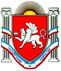 П О С Т А Н О В Л Е Н И Е                                   от       29 августа  2016 г.         №  307г. ДжанкойОб утверждении Положенияо долговой книге муниципального образованияДжанкойский район Республики КрымВ соответствии со ст. 121 Бюджетного кодекса Российской Федерации, Федеральным законом от 06.10.2003 № 131-ФЗ «Об общих принципах организации местного самоуправления в Российской Федерации»,  руководствуясь Законом Республики Крым от 21.09.2014 № 54-ЗРК «Об основах местного самоуправления в Республике Крым», Уставом муниципального образования Джанкойский район Республики Крым администрация Джанкойского района  п о с т а н о в л я е т:Утвердить прилагаемое Положение о долговой книге муниципального образования Джанкойский район Республики Крым (прилагается).2. Постановление вступает в силу со дня его обнародования на сайте администрации Джанкойского района Республики Крым (djankoiadm.ru).  3. Контроль за исполнением настоящего постановления возложить на заместителя главы администрации Джанкойского района Республики Крым  Пономаренко А.А. Глава администрации  Джанкойского  района                                                                     А.И. Бочаров                                                               УТВЕРЖДЕНО                                                              постановлением  администрации                                                              Джанкойского района                                                              Республики Крым                                                                 от «  29 »  августа  2016  г. № 307П О Л О Ж Е Н И Е о долговой книге муниципального образования Джанкойский район Республики КрымНастоящее положение устанавливает состав, порядок и сроки внесения информации в долговую книгу муниципального образования Джанкойский район Республики Крым в целях обеспечения контроля за полнотой учета, своевременностью обслуживания и исполнения долговых обязательств муниципального образования Джанкойский район Республики Крым.Долговая книга  муниципального образования Джанкойский район Республики Крым – свод информации о долговых обязательствах  муниципального образования Джанкойский район Республики Крым (далее – долговая книга).Ведение долговой книги осуществляется управлением по бюджетно-финансовым вопросам администрации Джанкойского района Республики Крым.1.3. Долговая книга включает следующие разделы:        -  муниципальные ценные бумаги;        - кредиты, полученные муниципальным образованием от кредитных организаций;-  бюджетные кредиты, привлеченные в местный бюджет от других бюджетов бюджетной системы Российской Федерации;-  муниципальные гарантии;-  иные долговые обязательства.1.4.   По каждому муниципальному долговому обязательству в долговой книге отражается следующая информация:По муниципальным ценным бумагам:- регистрационный номер долгового обязательства;- государственный регистрационный номер выпуска муниципальных ценных - бумаг;- вид муниципальных ценных бумаг;- форма выпуска ценных бумаг;- регистрационный номер и дата государственной регистрации условий эмиссии и обращения муниципальных ценных бумаг;- основание для осуществления эмиссии муниципальных ценных бумаг (наименование нормативного правового акта, наименование органа, принявшего нормативный правовой акт, дата и номер его принятия);- ограничения на владельцев муниципальных ценных бумаг;- валюта обязательств;- номинальная стоимость одной муниципальной ценной бумаги;- объявленный (по номиналу) и фактически размещенный (доразмещенный) (по номиналу) объем выпуска (дополнительного выпуска) ценных бумаг;- даты размещения, доразмещения, выплаты купонного дохода, выкупа и погашения выпуска ценных бумаг;- ставки купонного дохода;- размер купонного дохода в расчете на одну муниципальную ценную бумагу;- сведения о погашении (реструктуризации, выкупе) выпуска ценных бумаг;- сведения об уплате процентных платежей по ценным бумагам (произведены или не произведены); -наименование генерального агента (агента) по размещению муниципальных ценных бумаг;- наименование регистратора или депозитария;- наименование организатора торговли на рынке ценных бумаг;- информация о просроченной задолженности;- объем долга по муниципальным ценным бумагам по номинальной стоимости;- иные сведения, раскрывающие условия размещения, обращения и погашения выпуска ценных бумаг.1.4.2. По кредитам, полученным муниципальным образованием от кредитных организаций:- регистрационный номер долгового обязательства;- наименование, номер и дата заключения договора или соглашения;- основание для заключения договора или соглашения;- наименование кредитора;- валюта обязательств;- объем долгового обязательства по договору или соглашению;- процентная ставка по кредиту;- даты получения кредита, выплаты процентных платежей, погашения кредита;- сведения о фактическом использовании кредита;- сведения о погашении кредита;- сведения о процентных платежах по кредиту (произведены или не произведены);- изменение условий договора или соглашения о предоставлении кредита;- фактическая задолженность по кредиту, в том числе фактическая задолженность по основному долгу по кредиту, обслуживанию кредита и просроченная задолженность по кредиту (учитывая начисленные и уплаченные проценты, комиссии, маржу, неустойку (штрафы, пени) и иные платежи, предусмотренные условиями договора или соглашения;- иные сведения, раскрывающие условия договора или соглашения о предоставлении кредита.По бюджетным кредитам, привлеченным в местный бюджет от других бюджетов бюджетной системы Российской Федерации:- регистрационный номер долгового обязательства;- основание для заключения договора или соглашения;- наименование кредитора;- валюта обязательства;- объем обязательств по договору или соглашению;- процентная ставка по бюджетному кредиту;- даты получения кредита, выплаты процентных платежей, погашения кредита;- сведения о фактическом использовании кредита;- сведения о погашении кредита;- сведения о процентных платежах по кредиту (произведены или не произведены);- изменение условий договора или соглашения о предоставлении кредита;- фактическая задолженность по бюджетному кредиту, в том числе фактическая задолженность по основному долгу по бюджетному кредиту, по обслуживанию бюджетного кредита и просроченная задолженность по бюджетному кредиту (учитывая начисленные и уплаченные проценты, комиссии, маржу, неустойку (штрафы, пени) и иные платежи, предусмотренные условиями договора или соглашения;- иные сведения, раскрывающие условия договора или соглашения о предоставлении кредита.По муниципальным гарантиям:- регистрационный номер долгового обязательства;- наименование документа, на основании которого возникло долговое обязательство, его номер и дата;- основание для предоставления гарантии;- наименование принципала;- наименование бенефициара;- валюта обязательства по гарантии;- объем обязательств по гарантии;- дата или момент вступления гарантии в силу;- сроки гарантии, предъявления требований по гарантии, исполнения гарантии;- наличие или отсутствие права регрессного требования гаранта к принципалу либо уступки гаранту прав требования бенефициара к принципалу;- сведения о полном или частичном исполнении, прекращении обязательств по гарантии, в том числе увеличении и уменьшении долгового обязательства по основному долгу, по обслуживанию (учитывая начисленные и уплаченные принципалом проценты, комиссии, маржу, неустойку (штрафы, пени) и иные платежи, предусмотренные условиям гарантии), а также суммы, исполненные гарантом (учитываются начисленные и уплаченные гарантом проценты, комиссии, маржа, неустойки (штрафы, пени) и иные платежи, предусмотренные условиями гарантии);- фактическая задолженность по гарантии, в том числе по основному долгу и по обслуживанию, просроченная задолженность принципала и гаранта перед бенефициаром (включая задолженность по возврату основного долга и уплате процентов, комиссий, маржи, неустоек (штрафов, пеней) и иных платежей, предусмотренных условиями гарантии);- иные сведения, раскрывающие условия гарантии.По иным долговым обязательствам:- регистрационный номер долгового обязательства;- основание для возникновения обязательства;- даты возникновения и погашения обязательства;- сведения о погашении обязательства;- иные сведения, раскрывающие условия исполнения обязательства.Информация о долговых обязательствах вносится в долговую книгу в срок, не превышающий пяти рабочих дней с момента возникновения, изменения или прекращения долгового обязательства.Регистрация долговых обязательств осуществляется путем внесения соответствующих записей в долговую книгу и присвоения регистрационного номера долговому обязательству.Регистрационный номер долгового обязательства состоит из шести знаков:XNNNГГX - вид долгового обязательства:1 – муниципальные ценные бумаги;2 – кредиты, полученные муниципальным образованием от кредитных организаций;3 – бюджетные кредиты, привлеченные в местный бюджет от других бюджетов бюджетной системы Российской Федерации;4 – муниципальные гарантии;5 – иные долговые обязательства.NNN - порядковый номер долгового обязательства в соответствующем разделе долговой книги;ГГ - две последние цифры года, в котором возникло долговое обязательство.1.7. Записи в долговой книге производятся на основании документов (оригиналов или заверенных в установленном порядке копий), подтверждающих возникновение, изменение и прекращение долгового обязательства.В случае внесения изменений и дополнений в указанные документы, эти документы должны быть представлены в управление по бюджетно-финансовым вопросам администрации Джанкойского района Республики Крым в двухдневный срок.         1.8. Учет долговых обязательств и операций в долговой книге осуществляется в валюте долга, в которой определено долговое обязательство при его возникновении, исходя из установленных Бюджетным кодексом Российской Федерации определений внутреннего и внешнего долга.Учет операций в долговой книге ведется на бумажном носителе или, при наличии технических возможностей – в электронном виде. Долговая книга выводится на бумажный носитель ежемесячно по состоянию на 1-е число месяца, следующего за отчетным месяцем, по форме согласно приложению.При формировании долговой книги на бумажном носителе листы брошюруются, нумеруются, долговая книга подписывается руководителем и скрепляется гербовой печатью.2. Информация о долговых обязательствах муниципального образования Джанкойский район Республики Крым, отраженная в долговой книге, подлежит обязательной передаче  в Министерство финансов Республики Крым в соответствии с установленным им порядком.3. Документы (оригиналы или заверенные в установленном порядке копии), подтверждающие возникновение, изменение или прекращение долгового обязательства, хранятся в металлическом несгораемом шкафу, ключ от которого находится на ответственном хранении у лиц, ответственных за ведение долговой книги, которые предоставляют указанные документы либо информацию о них в целях ведения бухгалтерского учета, а также осуществления финансового контроля._______________Приложениек Положению о долговой книге                                                                                                                                                                                               муниципального образования                                                                                                                                                                                 Джанкойский район                                                                                                                                                                            Республики Крым     	Долговая книга муниципального образования    на « ___ » ____________ 20 __                                                      Дата открытияДата закрытияНаименование   финансового органа ________________________________________________________________________                 Дата формированияНаименование                                                                                                                                                                                              По ОКПО муниципального образования ________________________________________________________________                                по ОКТМОI. Муниципальные ценные бумагиВсего листов    ______	Лист        ______II. Кредиты, полученные муниципальным образованием от кредитных организацийIII. Бюджетные кредиты, привлеченные в местный бюджетот других бюджетов бюджетной системы Российской ФедерацииIV. Муниципальные гарантииV. Иные долговые обязательстваОборотная сторона последнего листаРЕСПУБЛИКА КРЫМАДМИНИСТРАЦИЯ ДЖАНКОЙСКОГО РАЙОНААДМIНIСТРАЦIЯ ДЖАНКОЙСЬКОГО РАЙОНУ РЕСПУБЛІКИ КРИМКЪЫРЫМ ДЖУМХУРИЕТИ ДЖАНКОЙ БОЛЮГИНИНЪ ИДАРЕСИКодыДата открытияДата закрытияДата формированияпо ОКПОпо ОКТМОКодыВсего листовЛистРегистрационный номер долгового обязательстваГосударственный регистрационный номер выпуска ценных бумагВид ценной бумагиФорма выпуска ценных бумагРегистрационный номер Условий эмиссииДата государственной регистрации Условий эмиссии (изменений в Условия эмиссии) (дд.мм.гг.)Наименование правового акта, которым утверждено Решение о выпуске (дополнительном выпуске), наименование органа, принявшего акт, дата акта (дд.мм.гг.), номер актаНаименование валюты обязательстваОбъявленный объем выпуска (дополнительного выпуска) ценных бумаг по номинальной стоимости (рубДата начала размещения ценных бумаг выпуска (дополнительного выпуска) (дд.мм.гг.)Ограничения на владельцев ценных бумагНоминальная стоимость одной ценной бумаги (руб)Дата погашения ценных бумаг (дд.мм.гг.)Даты частичного погашения облигаций с амортизацией долга (дд.мм.гг.)Размещенный объем выпуска (дополнительного выпуска) ценных бумаг (по номинальной стоимости) (руб)Суммы номинальной стоимости аблигаций с амортизацией долга, выплачиваемые в даты, установленные Решением о выпускеДаты выплаты купонного дохода (дд.мм.гг.)Процентные ставки купонного доходаКупонный доход в расчете на одну облигацию (руб)Выплаченная сумма купонного дохода (руб)Дисконт на одну облигацию (руб)Сумма дисконта при погашении (выкупе) ценных бумаг (руб)Общая сумма расходов на обслуживание облигационного займаруб.Наименование генерального агента на оказание услуг по эмиссии и обращению ценных бумагНаименование регистратора или депозитарияНаименование организатора торговли на рынке ценных бумагСумма просроченной задолженности по выплате купонного дохода (руб)Сумма просроченной задолженности по погашению номинальной стоимости ценных бумаг (руб)Объем (размер) просроченной задолженности по исполнению обязательств по ценным бумагам (руб)Номинальная сумма долга по муниципальным ценным бумагам (руб)123456789101112131415161718192021222324252627282930Муниципальные ценные бумаги, номинальная стоимость которых указана в валюте Российской ФедерацииРубРубитогоXXXXXXРубXXXXXXXXXXXXXXXXXXXXXXВсего листовЛистРегистрационный номер долгового обязательстваНаименование документа, на основании которого возникло долговое обязательствоДата (дд.мм.гг.), номер документаДата (дд.мм.гг.), номер договора/соглашения,утратившего силу в связи с заключением нового договора/соглашенияДата (дд.мм.гг.), номер договора/ соглашения о пролонгацииНаименование валютыобязательстваИзменения в договор/соглашениеИзменения в договор/соглашениеНаименование кредитораДата (дд.мм.гг.) (период) получения кредитаПроцентная ставка по кредитуДата (дд.мм.гг.) (период) погашения кредитаСумма просроченной задолженности по выплате процентов (руб)Сумма просроченной задолженности по выплате основного долга по кредиту (руб)Объем (размер) просроченной задолженности (руб)Объем основного долга по кредиту (руб)Регистрационный номер долгового обязательстваНаименование документа, на основании которого возникло долговое обязательствоДата (дд.мм.гг.), номер документаДата (дд.мм.гг.), номер договора/соглашения,утратившего силу в связи с заключением нового договора/соглашенияДата (дд.мм.гг.), номер договора/ соглашения о пролонгацииНаименование валютыобязательствадата (дд.мм.гг.), номер дополнительного договора/соглашениядата (дд.мм.гг.), номер мирового договора/соглашенияНаименование кредитораДата (дд.мм.гг.) (период) получения кредитаПроцентная ставка по кредитуДата (дд.мм.гг.) (период) погашения кредитаСумма просроченной задолженности по выплате процентов (руб)Сумма просроченной задолженности по выплате основного долга по кредиту (руб)Объем (размер) просроченной задолженности (руб)Объем основного долга по кредиту (руб)12345678910111213141516Кредиты в валюте Российской ФедерациирубрубИтогоXXXXрубXXXXXXВсего листовЛистРегистрационный номер долгового обязательстваНаименование документа, на основании  которого возникло долговое обязательствоДата (дд.мм.гг.), номер документаВид долгового обязательстваДата (дд.мм.гг.), номер договора/соглашения, утратившего силу в связи с заключением нового договора/соглашенияДата (дд.мм.гг.), номер договора/соглашения о пролонгацииНаименование валютыобязательстваИзменения в договор/соглашениеИзменения в договор/соглашениеБюджет, из которого предоставлен бюджетный кредитДата (дд.мм.гг.) (период) получения бюджетного кредитаДата (дд.мм.гг.) (период) погашения бюджетного кредитаОбъем (размер) просроченной задолженности по бюджетному кредиту (руб, оригинальная валюта)Объем основного долга по бюджетному кредиту (руб, оригинальная валюта)Регистрационный номер долгового обязательстваНаименование документа, на основании  которого возникло долговое обязательствоДата (дд.мм.гг.), номер документаВид долгового обязательстваДата (дд.мм.гг.), номер договора/соглашения, утратившего силу в связи с заключением нового договора/соглашенияДата (дд.мм.гг.), номер договора/соглашения о пролонгацииНаименование валютыобязательствадата (дд.мм.гг.),номер дополнительного договора/соглашениядата (дд.мм.гг.), номер мирового договора/соглашенияБюджет, из которого предоставлен бюджетный кредитДата (дд.мм.гг.) (период) получения бюджетного кредитаДата (дд.мм.гг.) (период) погашения бюджетного кредитаОбъем (размер) просроченной задолженности по бюджетному кредиту (руб, оригинальная валюта)Объем основного долга по бюджетному кредиту (руб, оригинальная валюта)1234567891011121314Бюджетные кредиты, привлеченные в валюте Российской ФедерациирубрубИтогоXXXXXрубXXXXXБюджетные кредиты, привлеченные в иностранной валюте в рамках использования целевых иностранных кредитов (заимствований)Всего по видам валютXXXXXрубXXXXXXXXXXXXXXXXXXXXXXXXXВсего листовЛистРегистрационный номер долгового обязательстваНаименование документа, на основании которого возникло долговое обязательствоДата (дд.мм.гг.),номер договора о предоставлении гарантииДата (дд.мм.гг.), номер договора/  соглашения о предоставлении гарантии, утратившего силу в связи с реструктуризацией задолженности по обеспеченному гарантией долговому обязательствуДата (дд.мм.гг.), номер дополнительного договора/соглашения к договору/соглашению о предоставлении  гарантии, заключенного в связи с пролонгацией обеспеченного гарантией долгового обязательства Дата (дд.мм.гг.), номер дополнительного договора/ соглашения к договору/ соглашению о предоставлении гарантии, заключенного в иных случаяхНаименование валюты обязательстваНаименование гарантаНаименование организации принципалаНаименование организации бенефициараДата (дд.мм.гг.)или момент вступления гарантии в силуСрок действия гарантии (дд.мм.гг.)Срок предъявления требований по гарантии (дд.мм.гг.)Срок исполнения гарантии (дд.мм.гг.)Объем (размер) просроченной задолженности по гарантии (руб, оригинальная валюта)Объем обязательств по гарантии (руб, оригинальная валюта)12345678910111213141516Муниципальные гарантии в валюте Российской ФедерациирубрубИтогоXXXXXрубXXXXXXXМуниципальные гарантии в иностранной валюте, предоставленные Российской Федерации в рамках использования целевых иностранных кредитов (заимствований)Всего по видам валютXXXXXрубXXXXXXXXXXXXXXXXXXXXXXXXXXXXXXXВсего листовЛистРегистрационный номер долгового обязательстваНаименование документа, на основании которого возникло долговое обязательствоВид долгового обязательстваДата (дд.мм.гг.), номер документа  Наименование валюты обязательстваДата (дд.мм.гг.), номер договора/соглашения, утратившего силу в связи с реструктуризацией долгового обязательства, обеспеченного поручительством и заключением нового договора/соглашенияДата (дд.мм.гг.),номер дополнительного договора/соглашения, заключенного в связи с пролонгацией долгового обязательства, обеспеченного поручительством Дата (дд.мм.гг.), номер дополнительного договора/соглашения, заключенного в связи с внесением изменений в договор поручительства, не обусловленных пролонгацией обеспеченного поручительством долгового обязательстваНаименование организации должникаНаименование организации кредитораДата  (дд.мм.гг.) (момент) возникновения долгового обязательстваДата  (дд.мм.гг.) (срок) погашения долгового обязательстваОбъем (размер) просроченной задолженности по иным долговым обязательствам (руб, оригинальная валюта)Объем долга по иным долговым обязательствам (руб, оригинальная валюта)1234567891011121314Иные долговые обязательства в валюте Российской ФедерациирубрубИтогоXXXрубXXXXXXXИные долговые обязательства в иностранной валютеВсего по видам валютXXXрубXXXXXXXXXXXXXXXXXXXXXXXXXXXВсего листовЛистРуководитель финансового органа муниципального образования__________________________________________________(подпись)(расшифровка подписи)Исполнитель:______________________________________________________________________________________________(должность)(инициалы, фамилия)(телефон, эл.адрес)« ___ » ________________ 20__ г.В этой книге пронумеровано и прошнурованоВ этой книге пронумеровано и прошнурованоВ этой книге пронумеровано и прошнуровано( ______ ) ________________________________________________ листов( ______ ) ________________________________________________ листов( ______ ) ________________________________________________ листов(прописью)(прописью)Руководитель финансового органа муниципального образования__________________________________________________(подпись)(расшифровка подписи)Ответственный исполнитель:______________________________________________________________________________________________(должность)(подпись)(расшифровка подписи)« ___ » ________________ 20__ г.М.П._____________________________